Contracts and the EconomyKey words Contracts Video 1 Contracts From Trust to Promise:AcceptanceCaseContractIssuesJudgeLawLawyerNeedsOfferPromisesInstructions: Fill in the blanks with the appropriate term.A ______________ is a legally binding agreement between two or more parties.A ______________ is a professional who specializes in the field of law and provides legal advice to clients.A ______________ is a judicial officer who presides over legal proceedings and makes decisions based on the law.A ______________ is a legal dispute between parties that is brought before a court for resolution.The ______________ of the parties involved in a contract must be considered when drafting the agreement.______________ made by parties in a contract must be fulfilled according to the terms of the agreement.An ______________ is a proposal made by one party to another to enter into a contract.______________ is the act of agreeing to the terms of a contract.______________ may arise during the negotiation, drafting, or performance of a contract.______________ governs the creation and enforcement of contracts.Create 1 Paragraph with the key words from aboveContracts are everywhereCheckClaimDraft contractDealFormal or less formalInvoiceOrderOwePaymentReceiptSomebody sues youUnderstood wasWhen do we have a contract?You go through your life … a forrest of contractsService Station: It is the transmission and it costs you 1500 $.A ______________ is a legally binding document that establishes the terms and conditions of an agreement between two or more parties.A ______________ is a document that acknowledges that payment has been made for goods or services.______________ is the act of transferring money or something of value to another party in exchange for goods or services.An ______________ is a written or verbal request for goods or services.A ______________ or ______________ is a document that itemizes the goods or services provided and the amount due for payment.______________ refers to the mutual agreement between parties in a contract on what is expected and agreed upon.Contracts can be either ______________ or ______________ depending on the formality of the agreement."______________" means that you are obligated to pay the other party $20.Whether or not you have a contract depends on whether there is an ______________ agreement in place.If the price of a product or service increases to $30, you owe the other party ______________ dollars if there is a contract in place.To draft a contract, you must establish the terms and conditions of the ______________ being agreed upon.A ______________ is an agreement between two or more parties that is legally binding.If somebody ______________ you, they are claiming that you have breached a contract.If you are sued, you must defend yourself in court against the ______________ being made against you.Contracts are an integral part of life, and navigating through them is like going through a ______________.If your car needs a transmission repair at a service station and it costs $1500, you may receive a ______________ for the service.Create 1 Paragraph with the key words from aboveContractsX … PromiseRelianceSelling Moving into the houseCan somebody sue himCreate 1 Paragraph with the key words from aboveContractsXMutual promisesMutual agreement Class of promisesJoke promisesThe parties are serious about itBargain promise given for somethingStorePromise to deliver goodsPromise to pay for itPromise to deliverExchangeTerms of the ExchangeOffererOfferee, AcceptorPerformance in return for a promiseBilateralAn offer is acceptedWhat happens if there is no agreementOfferer is the master of the bargainCreate 1 Paragraph with the key words from aboveVideo How the Economy works in 30 minutesGlobal Financial CrisesThe Economy is made up of simple parts and a lot of simple transactionsThese transactions are repeated over and over again.Productivity GrowthDebtCreditEconomic movementsTransactionsAn Economy is the sum of transactionsBuyerSellerBuyer exchanging money or creditSeller, selling goods, services or financial assetsCredit spending + Money spendings = total spendingsTotal amount of spendings drives the economyTotal Spending / Total Quantity = PriceTransaction is the building block of the economic machineAll cycles are driven by transactionsCreate 1 Paragraph with the key words from aboveSchlüsselwörter Verträge Video 1 Verträge Vom Vertrauen zum Versprechen:VertragRechtsanwaltRichterFallBedürfnisseVersprechenAngebotAnnahmeFragenRechtVerträge sind überallQuittungZahlungBestellungScheck oder RechnungVerstanden wurdeFormell oder weniger formellSie schulden ihnen 20 DollarHaben Sie einen Vertrag oder nicht?Der Preis ist auf 30 Dollar gestiegen... schulden Sie ihnen 30 Dollar?Setzen Sie einen Vertrag aufHandeln Sie AnspruchJemand verklagt SieDu gehst durch dein Leben ... ein Wald von VerträgenEine Tankstelle: Es ist das Getriebe und es kostet Sie 1500 $.VerträgeX ... VersprechenVertrauenVerkaufen Einzug in das HausKann man ihn verklagenVerträgeXGegenseitige VersprechenGegenseitiger Vertrag Gruppen von VersprechenScherzhafte VersprechenDie Parteien meinen es ernstSchnäppchenversprechen, das für etwas gegeben wirdLadenVersprechen, Waren zu liefernVersprechen, dafür zu bezahlenVersprechen, zu liefernTauschBedingungen für den AustauschBieterAngebotsempfänger, AkzeptantLeistung als Gegenleistung für ein VersprechenBilateralEin Angebot wird angenommenWas passiert, wenn keine Einigung erzielt wird?Der Anbieter ist der Herr des GeschäftsVideo Wie die Wirtschaft funktioniert in 30 MinutenGlobale FinanzkrisenDie Wirtschaft besteht aus einfachen Teilen und einer Menge einfacher TransaktionenDiese Transaktionen wiederholen sich immer und immer wieder.ProduktivitätswachstumVerschuldungKreditWirtschaftliche BewegungenTransaktionenEine Wirtschaft ist die Summe der TransaktionenKäuferVerkäuferKäufer, der Geld oder Kredit tauschtVerkäufer, der Waren, Dienstleistungen oder finanzielle Vermögenswerte verkauftKreditausgaben + Geldausgaben = GesamtausgabenDer Gesamtbetrag der Ausgaben treibt die Wirtschaft anGesamtausgaben / Gesamtmenge = PreisDie Transaktion ist der Baustein der WirtschaftsmaschineAlle Zyklen werden durch Transaktionen angetrieben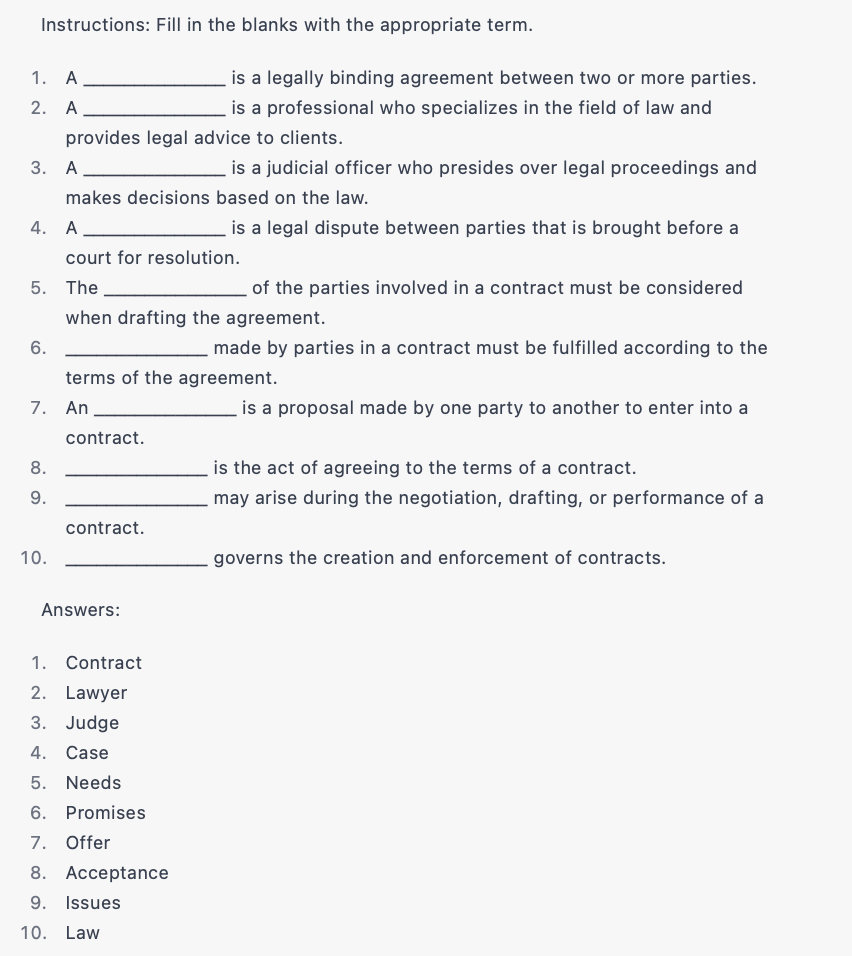 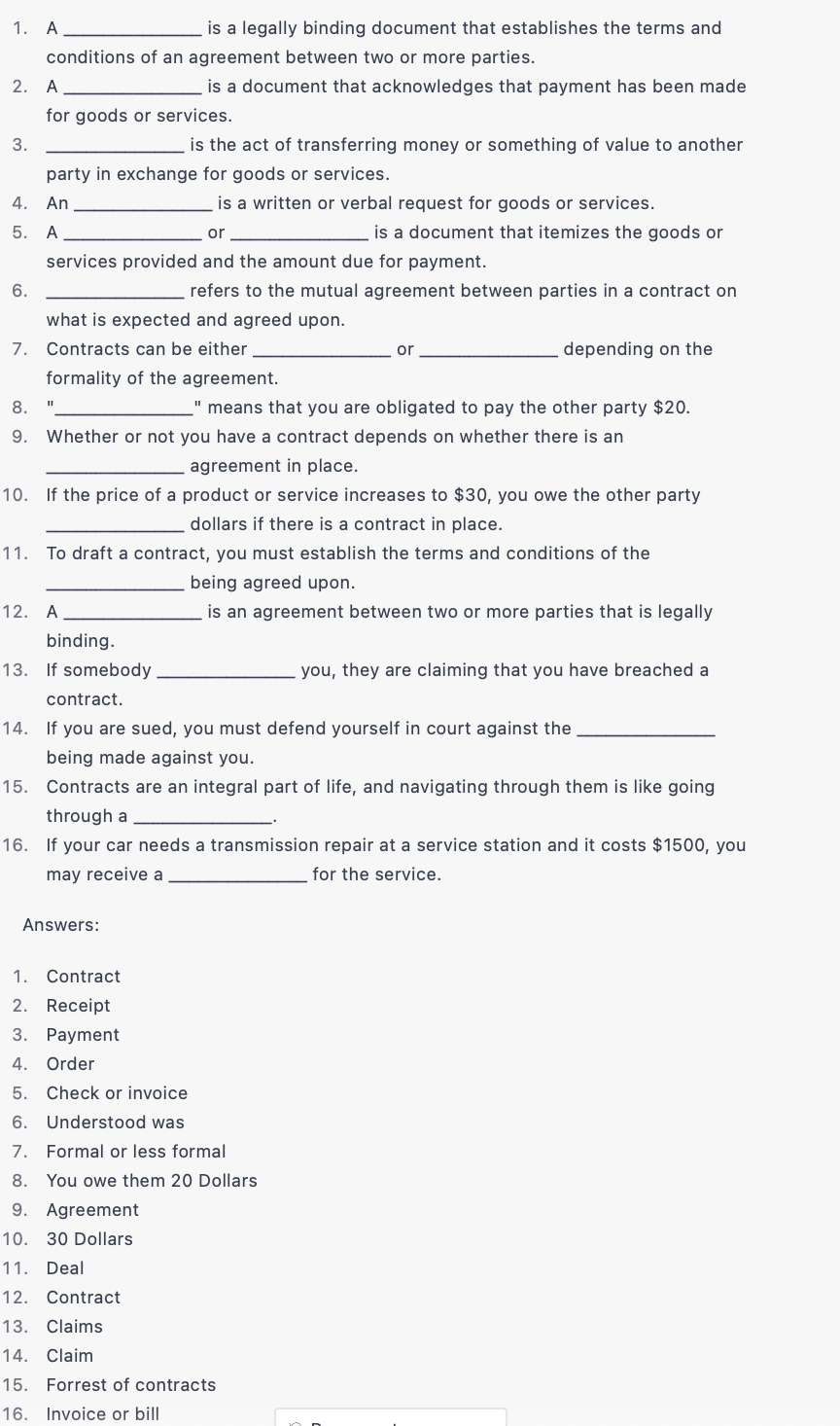 